EUNEC newsletter November 2016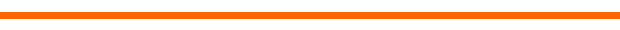 EUNEC seminar on 'Governance in education' 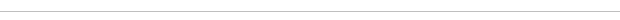 Upcoming event: seminar on inclusive education EUNEC attended the launch of the European Commission new Skills Agenda EUNEC participated at the Education, Training and Youth Forum The Slovak Presidency of the Council of the EU Reference Framework of Competences for Democratic Culture Delivering a Europe that protects, empowers and defends Education and Training Monitor 2016 Education at a glance Global Education Monitoring Report EUNEC members www.eunec.euEUNEC-secretariat  c/o Onderwijsraad  Kunstlaan 6 bus 6 - 1210 Brussel 
Tel.:+32 2 227 13 70 - e-mail: eunec@vlor.be - www.eunec.eu

This mail was sent to [email address suppressed]. You can unsubscribe or change your e-mail address .